Kyriakos Karkalis CSCC - VP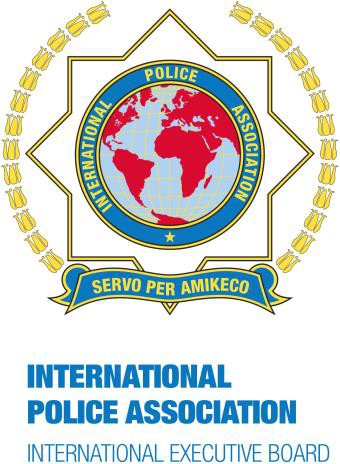 CSCC.VP@ieb-ipa.orgINTERNATIONAL PHOTOGRAPHY COMPETITION 2022Organised by the Socio-Cultural Commission of the IPAENTRY FORM 2022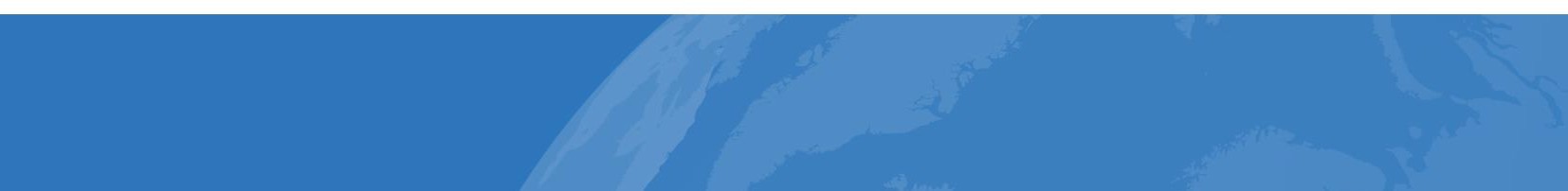 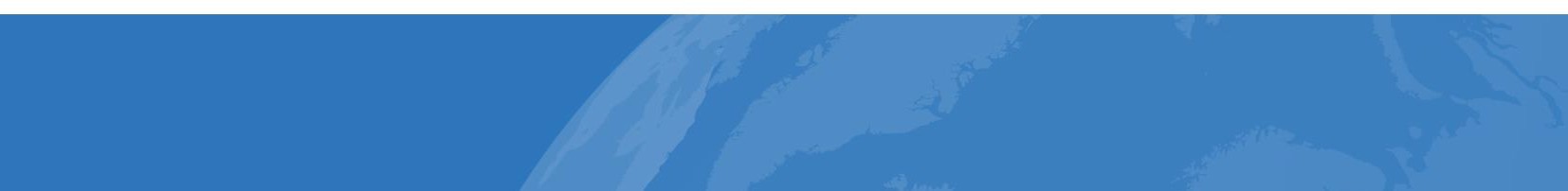 By submitting these photos, I and all persons pictured in the photos authorise the IPA to use the photos for this competition, in IPA publications, on IPA websites and social media.Please submit all photos together with this form to SCC member Kyriacos Perikleous ( IPA CYPRUS),  at: kikis03@cytanet.com.cyKyriakos KarkalisChairperson Socio-Cultural Commission Vice PresidentName:IPA Section:Category:Address:Email: